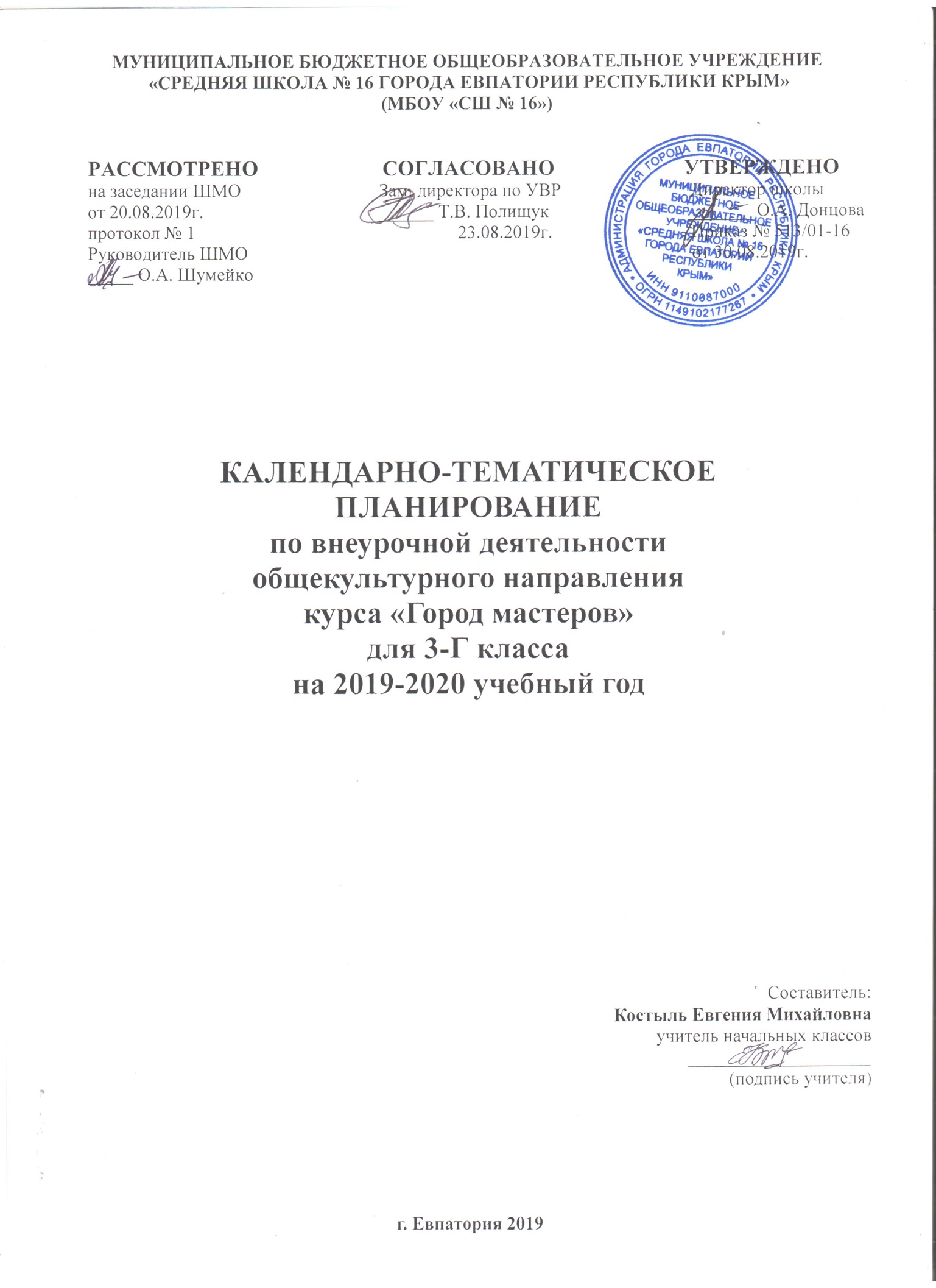 № п/п№ п/пДатаДатаТема урокапланфактпланфактТема урока1. Мастерская игротеки (3 ч)1. Мастерская игротеки (3 ч)1. Мастерская игротеки (3 ч)1. Мастерская игротеки (3 ч)1. Мастерская игротеки (3 ч)101.09Волчки из массы для моделирования.211.09Мини-гольф из цветного картона. Вырезание деталей.318.09Поделки из подручных материалов.2. Мастерская лепки (2 ч)2. Мастерская лепки (2 ч)2. Мастерская лепки (2 ч)2. Мастерская лепки (2 ч)2. Мастерская лепки (2 ч)425.09Лепка магнитов из пластилина. Овощи.502.10Лепка магнитов из солёного теста. Насекомые.3. Мастерская кукольного театра (5 ч)3. Мастерская кукольного театра (5 ч)3. Мастерская кукольного театра (5 ч)3. Мастерская кукольного театра (5 ч)3. Мастерская кукольного театра (5 ч)609.10Куклы из сукна.716.10Куклы из воздушных шаров.823.10Куклы из пластиковых вилок.913.11Куклы из картона.1020.11Куклы из картона и цветной бумаги.4. Мастерская Деда Мороза (4 ч)4. Мастерская Деда Мороза (4 ч)4. Мастерская Деда Мороза (4 ч)4. Мастерская Деда Мороза (4 ч)4. Мастерская Деда Мороза (4 ч)1127.11Новогодние игрушки из цветной бумаги. Объемные шары.1204.12Новогодние игрушки из цветной бумаги. Дед Мороз.1311.12Новогодние игрушки из гофрированного картона. Елка.1418.12Игрушки из цветного картона. Ангелок.5. Мастерская коллекции идей (3 ч)5. Мастерская коллекции идей (3 ч)5. Мастерская коллекции идей (3 ч)5. Мастерская коллекции идей (3 ч)5. Мастерская коллекции идей (3 ч)1525.12Аппликация из гофрированного картона. Лесная красавица.16Игрушки с подвижными деталями. Курочки.17Игрушки с подвижными деталями. Мужик и медведь.6. Мастерская дизайна (11 ч)6. Мастерская дизайна (11 ч)6. Мастерская дизайна (11 ч)6. Мастерская дизайна (11 ч)6. Мастерская дизайна (11 ч)18Украшение картонных коробок цветной бумагой.19Украшение картонных рамок цветной бумагой.20Украшение картонных рамок цветными пуговицами.21Украшение картонных рамок фольгой.22Декоративное панно из ракушек.23Украшение цветочных горшков ракушками.24Украшение цветочных горшков атласными лентами.25Упаковки для подарков из гофрированной бумаги.26Упаковки для подарков из цветной бумаги.27Украшения из цветной бумаги.28Украшения из пластилина и глины.7. Мастерская изонити (3 ч)7. Мастерская изонити (3 ч)7. Мастерская изонити (3 ч)7. Мастерская изонити (3 ч)7. Мастерская изонити (3 ч)29Декоративная композиция из ниток. Узор.30Декоративная абстрактная композиция из ниток. 31Декоративная цветочная композиция из ниток.  8. Мастерская конструирования и моделирования (63ч)8. Мастерская конструирования и моделирования (63ч)8. Мастерская конструирования и моделирования (63ч)8. Мастерская конструирования и моделирования (63ч)8. Мастерская конструирования и моделирования (63ч)32Технические модели из гофрированного упаковочного картона.33Игрушки из пластиковых упаковок-капсул.34Игрушки из поролона. Окончание работы.